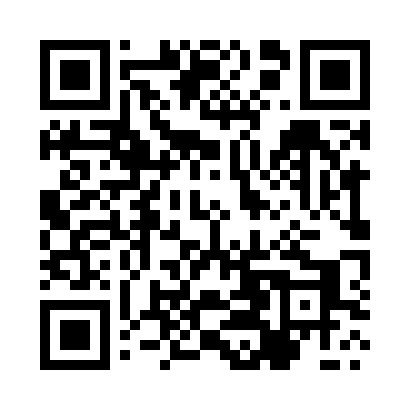 Prayer times for Szczerzbowo, PolandMon 1 Apr 2024 - Tue 30 Apr 2024High Latitude Method: Angle Based RulePrayer Calculation Method: Muslim World LeagueAsar Calculation Method: HanafiPrayer times provided by https://www.salahtimes.comDateDayFajrSunriseDhuhrAsrMaghribIsha1Mon3:596:0612:385:047:119:102Tue3:566:0412:385:057:139:133Wed3:536:0112:375:077:159:154Thu3:495:5912:375:087:169:185Fri3:465:5712:375:097:189:206Sat3:435:5412:375:117:209:237Sun3:405:5212:365:127:229:268Mon3:365:4912:365:137:249:289Tue3:335:4712:365:157:269:3110Wed3:295:4512:365:167:289:3411Thu3:265:4212:355:177:299:3712Fri3:225:4012:355:197:319:4013Sat3:195:3712:355:207:339:4214Sun3:155:3512:345:217:359:4515Mon3:125:3312:345:227:379:4816Tue3:085:3012:345:247:399:5117Wed3:045:2812:345:257:419:5418Thu3:015:2612:345:267:429:5819Fri2:575:2312:335:277:4410:0120Sat2:535:2112:335:287:4610:0421Sun2:495:1912:335:307:4810:0722Mon2:455:1712:335:317:5010:1123Tue2:415:1412:335:327:5210:1424Wed2:375:1212:325:337:5410:1725Thu2:335:1012:325:347:5510:2126Fri2:285:0812:325:367:5710:2527Sat2:245:0612:325:377:5910:2828Sun2:215:0412:325:388:0110:3229Mon2:205:0112:325:398:0310:3530Tue2:194:5912:315:408:0510:36